Ref no: KOL/72/Fish Bolts & Nuts /MB/7(B)/13-14/02                            Dt: 11.05.2015M/s. Amar Engineering Works,                                      BY REGISTERED POST4/C, Salkia School Road,Howrah - 7110106.                                        Vendor Code No: 229210Contact Person: Mr.Apurva Das              New Vendor Code:1/03/M/U/174                Contact No: 09339021639(M)     Sub: Supply of Fish Bolts & Nuts.       Ref: BCCL e-tender No: BCCL/PUR/KOL/Fish Bolts & Nuts/ 2014/05               opened on 23.07.2014 & tender ID no:2014_BCCL_2535_1.Dear Sirs,             With reference to the above, we for and on behalf of BCCL hereby place PURCHASE ORDER on you for supply of Fish Bolts & Nuts (Material Code No: 94021100023) at the following price, terms and Conditions: 1. SCOPE OF SUPPLY  (Rupees Five lakh Forty Seven thousand Six hundred Seventy Eight & paise Eighty One only)   -2-TERMS & CONDITIONS:1. Payment Terms: 100% within 21 days of receipt and acceptance of the materials by the consignee or from the date of receipt of Bills, whichever is later by the consignee. 2. Prices: FIRM and FOR destination .3. Excise Duty: ED extra as applicable at the time of supply.  Cenvatable Invoice is to be submitted by the firm in favour of BCCL for availing CENVAT, otherwise ED amount shall be withheld.  4. Central Sales Tax: CST extra as applicable at the time of supply against C Form. Presently @2%.5. DELIVERY SCHEDULE: -- To commence within 45 days or earlier from the date of receipt of supply order and to be completed within 45 days thereafter.Delivery schedule shall be reckoned from the 10TH day from the date of order and the date of receipt of materials at our stores shall be treated as the date of delivery. Any increase in the rate of taxes & duties beyond delivery period will be to your account.6.  Security Money: - Exempted as registered with NSIC. Valid NSIC copy to be submitted with each payment bills, otherwise SD shall be obtained as per NIT.7. Inspection – Pre-despatch Inspection shall be carried out by CMPDIL,  at your Works premises. Inspection Fees @1% on FOR destination price and Service Tax @12.36% on inspection charges shall be paid initially by you along with your Inspection Call, which shall be subsequently reimbursed by BCCL along with your supply bills against documentary evidence e.g. money receipt etc. Final inspection shall be carried out at the consignee end after receipt of materials.8.Transit Insurance – Shall be arranged and covered by you for safe arrival of materials to the consignee end at your cost and risk.9. PENALTY FOR FAILURE TO SUPPLY IN TIMEThe delivery of stores stipulated in Purchase order shall be deemed to be of the essence of the contract and delivery of the stores must be completed by the date specified. No materials should be supplied beyond the specified delivery period, unless specific approval has been obtained from the purchaser.In the event of failure to deliver the stores within the stipulated date/ period in accordance with the samples and/or specification mentioned is the supply order, and in the event of breach of any terms and conditions mentioned in the supply order. Bharat Coking Coal Limited reserves the right:a) To recover from successful tenderer, as agreed liquidated damages, a sum not less than 0.5% (half percentage) of the price of the stores which successful tenderer has not been able to supply (for this purpose part of a unit supplied will not be considered) as aforesaid for each week or part of a week during which the delivery of such stores may be in arrears limited to 10%. Where felt necessary the limit of 10% can be increased to 15% at the discretion of Head of the Materials Management Division.b) To purchase elsewhere, after due notice to the successful tenderer on the account and at the risk of the defaulting supplier the stores not supplied or others of a similar description without canceling the supply order in respect of consignment not yet due for supply orc) To cancel the supply order or a portion thereof, and if so desired to purchase the store at the risk and cost of the defaulting supplier and also-3-d) To extend the period of delivery with or without penalty as may be considered fit and proper. The penalty, if imposed shall not be more than the agreed liquidated damages referred to in clause (a) above.e) To encash any Bank guarantee which is available for recovery of the penalty orf) To forfeit the security deposit full or in part. g) Whenever under the contract a sum of money is recoverable from and payable by the supplier, BCCL shall be entitled to recover such sum by appropriating, in part or whole by deducting any sum or which at any time thereafter may be due to the successful tenderer in this or any other contract with Bharat Coking Coal Ltd. or any subsidiary of Coal India Ltd. Should this sum be not sufficient to cover the full amount recoverable, the successful tenderer shall pay   BCCL on demand the remaining amount. The supplier shall not be entitled to any gain under this clause.10. PRICE FALL CLAUSE.                    i) The prices charged for the stores supplied under the contract by the supplier shall in no event exceed the lowest price at which the supplier offer to sell the stores of identical description to any other organization from date of offer till completion of supply under the contract.                  ii) If at any time during the said period the supplier offers lower sale price of such stores to any other organization at a price lower than the price chargeable under this contract, the supplier shall forthwith notify such reduction or sale to the consignee concerned under intimation to GM (MM), Bharat Coking Coal Limited, Commercial Block, Level –III, Koyla Bhavan, Koyla Nagar, Dhanbad and the price payable under the contract for the stores supplied after the date of coming into force of such reduction or sale, shall stand correspondingly reduced. The above stipulated will not, however apply to exports by the supplier.11 Submission of Bills- 100% value of bill duly stamped, signed & pre-receipted in quadruplicate as per terms of the order should be submitted initially  to the consignee, which will be subsequently forwarded by the consignee to the Paying Authority for payment. Bill should be submitted along with delivery challan in original, Consignee note (if any), Guarantee/ Warranty certificate, Copy of valid NSIC certificate, documentary evidence of Excise duty payment , Price Certificate, Copy of Inspection Note of CMPDIL and other relevant documents, as per order should be raised and submitted to the Consignee for  payment through Paying Authority.NB: all documents to be submitted shall be authenticated.12 Submission of Bills- 100% value of bill duly stamped, signed & pre-receipted in quadruplicate as per terms of the order should be submitted for payment to the paying authority through consignee. Bill should be submitted along with delivery challan in original, Consignee note (if any), Guarantee/ Warranty certificate, Copy of valid NSIC certificate Cenvatable Invoice for  Excise duty payment , Price Certificate, Copy of Inspection Note of CMPDIL and other relevant documents, as per order should be raised and submitted to the Consignee for  payment through Paying Authority.NB: All documents to be submitted shall be authenticated.-4-12. Guarantee /Warranty– Materials supplied should be guaranteed for a period of 12 months from the date of commissioning or 18 months from the date of receipt and acceptance of material at consignee end against any manufacturing defects / workmanship / inferior quality. Any defect observed on this account shall be attended within 07 days from the date of receipt of report and replace the materials within 30 days free of cost. 13. PRICE CERTIFICATE: You should submit a certificate along with bill as stated below  “The rates of the stores under this contract are the lowest at which we are selling to any other customer/Govt. Deptt. / Subsidiaries of CIL/ Other PSUs. If the materials are sold at any lower rate than that mentioned in this contract to any other agency , the same will automatically be applied to this contract from that date” 14 Packing – Consignment shall be supplied in suitable standard proper packing as per NIT. 15 Force Majeure Clauses – If the execution of the Contract / Supply Order is delayed beyond the period stipulated in the Contract / Supply Order as a result of hostilities, declaration of embargo or blockade or flood, acts of nature or any other contingency beyond the supplier’s control due to act of God, then BCCL may allow such additional time by extending the delivery period as is considered justified by the circumstances of the case and its decision shall be final. In case additional time is granted by BCCL for execution of the Contract/ Supply Order, the Contract/Supply Order shall be read and understood as if it had contained from its inception the delivery date as extended.a) The successful bidder will advise, in the event of his having to resort to this clause, by a registered letter, duly certified by the local chamber of commerce, or statutory authorities, the beginning and end of the causes of the delay, within 15 days of the occurrence and cession of such force majeure conditions. In the event of delay lasting out of force majeure, BCCL will reserve the right to cancel the contract, and provisions governing termination of contract as stated in the bid documents will apply. b) For delay arising out of Force majeure, the bidder will not claim the extension in completion date for a period exceeding the period of delay attributable to the causes of force majeure and neither BCCL nor the bidder shall be liable to pay extra cost provided it is mutually established that the force majeure conditions did actually exist. c) If any of the force majeure conditions exist in the place of operation of bidder even in the time of submission of bid, he will categorically specify them in his bid, and state whether they have been taken in to consideration in their quotation. 16. MODE OF DESPATCH: The consignment should be dispatched by road transport on freight paid basis under intimation to the consignee as well as to this office.17. Consignee – Depot Officer, Ekra Central Stores. P.O: - Bansjora, Block-II Area, BCCL, Dhanbad, Jharkhand, India (Phone NO:-0326-2330350)18. Paying Authority- Chief Manager (F), BCCL,Kolkata.19. Issue of Road Permit - Road Permit if required may be obtained directly from the Consignee under intimation to this office. 20 ALL DISPUTES ARE SUBJECT TO DHANBAD COURT AND JHARKHAND HIGH COURT JURISDICTION ONLY.21. Place of Dispatch: M/s. Amar Engineering Works, 4/C, Salkia School Road, Salkia, Howrah -711 106.ALL OTHER TERMS & CONDITIONS AND TECHNICAL SPECIFICATIONS ALONG WITH SCOPE OF SUPPLY WILL STRICTLY BE AS PER OUR NIT.This contract is concluded with the issuance of this order. We are enclosing 2 copies of the Purchase order, one of which should be returned to us duly stamped and signed. This issues with the approval of the Competent Authority.					                   Yours faithfully,				           For & on behalf of Bharat Coking Coal Ltd.						 Chief Manager (MM), Kol						      INDENT REFERENCE:Copy to:1. GM (MM), BCCL, Koyla Bhavan, Dhanbad.2. GM (E&M), BCCL, Koyla Bhavan, Dhanbad.3. GM (MM) Stores, BCCL, Koyla Bhavan, Dhanbad.4. Chier Manager (F) , BCCL, Kolkata.5. Depot Officer, Central Store, Ekra, PO:Bansjora,BCCL, Dhanbad.6. MM (Tech Cell), MM Div, Koyla Bhavan. Dhanbad. 7. GM (E&M) Inspection, CMPDIL, Gondowana Place, Kanke Road, Ranchi-834008, Jharkhand. Ph: 0651-2792298; Fax No: 0651-2230127 8. Master File/Office Copy.-6-ANNEXURE-‘B’Details in respect of both the supplier as well as the Consignee to be incorporated in the Invoice for getting input credit for VAT as well as CENVAT:(A) CONSIGNEE DETAILS:1. VAT TIN NO.    - 208215007362. CST No.            – KT-254(C)3. Circle/Sub-circle where it is registered     - Katras Circle, Katras.4. S.S.I. Regd. No, if any5. Service Tax Regd. No.,if any6. Central Excise Duty Regd. No.   -  aaacb7934MEM0077. Central Excise Range (code)      - Dhanbad Code - 028. Central Excise Division (code)   - Dhanbad Code - 029. Central Excise Commissionerate (code) – Ranchi Code - 875(Five) copies of Invoices are to be submitted by the supplier (Two copies for Area Finance to be retained by the Central Stores/Regional Stores and to be forwarded to AFM for Tax purposes, One copy for Central/Regional  Stores, one for Fund Section and one Office Copy for MM-Finance). The 1st copy of CENVAT Invoice must be affixed with “ORIGINAL FOR BUYER” meant for concerned Area Finance Manager for availing CENVAT Credit. (B) VENDOR DETAILS: (TO BE FILLED IN BY VENDOR).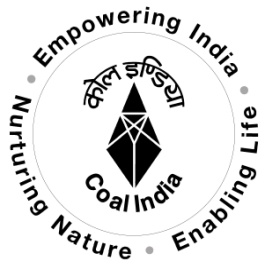 (UNDER JURISDICTION OF DHANBAD/JARKHAND COURT ONLY)Bharat Coking Coal Limited(A Subsidiary of Coal India Limited)(A GOVT. OF INDIA UNDERTAKING)6, Lyons Range,4th Floor ,Purchase division,Kolkata-700001 (West Bengal)OFFICE OF THE CHIEF MANAGER (MM)Phone No. 033-22304975; Fax No.  033-22304928Web-site No: www.bccl.gov.inCIN: U10101JH1972GOI000918SUPPLY PURCHASE ORDERUnder jurisdiction of Dhanbad Court and Jharkhand High Court only.Sl.No      Item Qty.In Kgs.  Basic RatePerKgs.(Rs.)Basic    Value(Rs.)1.M S Black Fish Bolts & Nuts for Fish plate Cap oval Hex Nut as per IS: 8721/1978 with Latest amendment.                          Brand/Make-“AEW” will be marked on the packing.Sizes: a) 16X65mm                                                                     Sizes: b) 16X55mm                                 Excise duty & Cess @12.36% on basic-                                                  CST @2% against Form C –                                     Inspection fees @1% on FOR value-               Service charges@12.36%  on Inspection charges -23172316101.00103.00Total Value: 234017.00 238548.00 472565.00   58409.00   10619.48     5415.93       669.40  547678.81Sr.NoIndent no. and DateBudget Certification & Fund Certification no. & dt.Indenting Authority1MB/7(B) dt.21.06.2012BC No: BCCL/BC/Rev/Other Stores/15-16/02 dtd.30.4.2015 for Rs.547678.81. Computer Generated BC No:32 and FC No:32 dtd.4.5.2015.GM(Stores),Dhanbad.